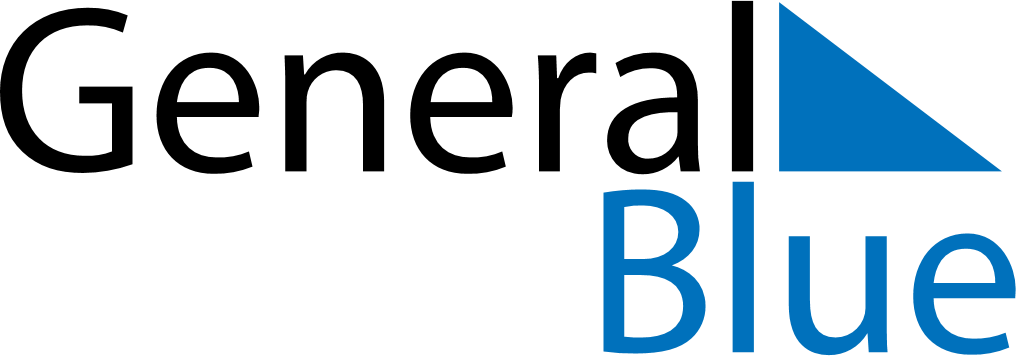 February 2024February 2024February 2024February 2024February 2024February 2024BruneiBruneiBruneiBruneiBruneiBruneiSundayMondayTuesdayWednesdayThursdayFridaySaturday12345678910Laylat al-Mi’rajChinese New Year1112131415161718192021222324National Day2526272829NOTES